Прудова Марина Михайловна, МБУ ДО «СДДТ» г. АрхангельскПедагог дополнительного образования Проект внеурочного игрового занятия «Знатоки Архангельской области»для обучающихся 3-4 классовЦель: расширить знания обучающихся об Архангельской областиЗадачи:познакомить с некоторыми достопримечательностями Архангельской области и их месторасположением; с некоторыми знаменитыми личностями, чья жизнь была связана с нашим регионом; местными производителями и старинными промыслами, которые до сих пор существуют в области; развивать воображение, зрительную и эмоциональную память, внимание, коммуникативные навыки;воспитывать уважительное отношение к традициям и истории своего народа.Оборудование: туристические карты-схемы Архангельской области (Приложение 1), карты Архангельской области с нанесением границ районов (Приложение 2), информационные подсказки (Приложения 3,4), карточки для заданий (Приложения 5,6,7), мультимедийная установка. Предварительная подготовка не требуется, занятие подойдет для любого уровня знаний обучающихсяСодержание:В зависимости от возраста и уровня самостоятельности детей можно вместо информационных подсказок подготовить слайды с рассказом об объектах и знаменитых личностях и пользоваться вариативностью заданий 2 и 3 (использовать либо оба варианта заданий, либо какой-то один). Приложение 1Туристическая карта-схема Архангельской области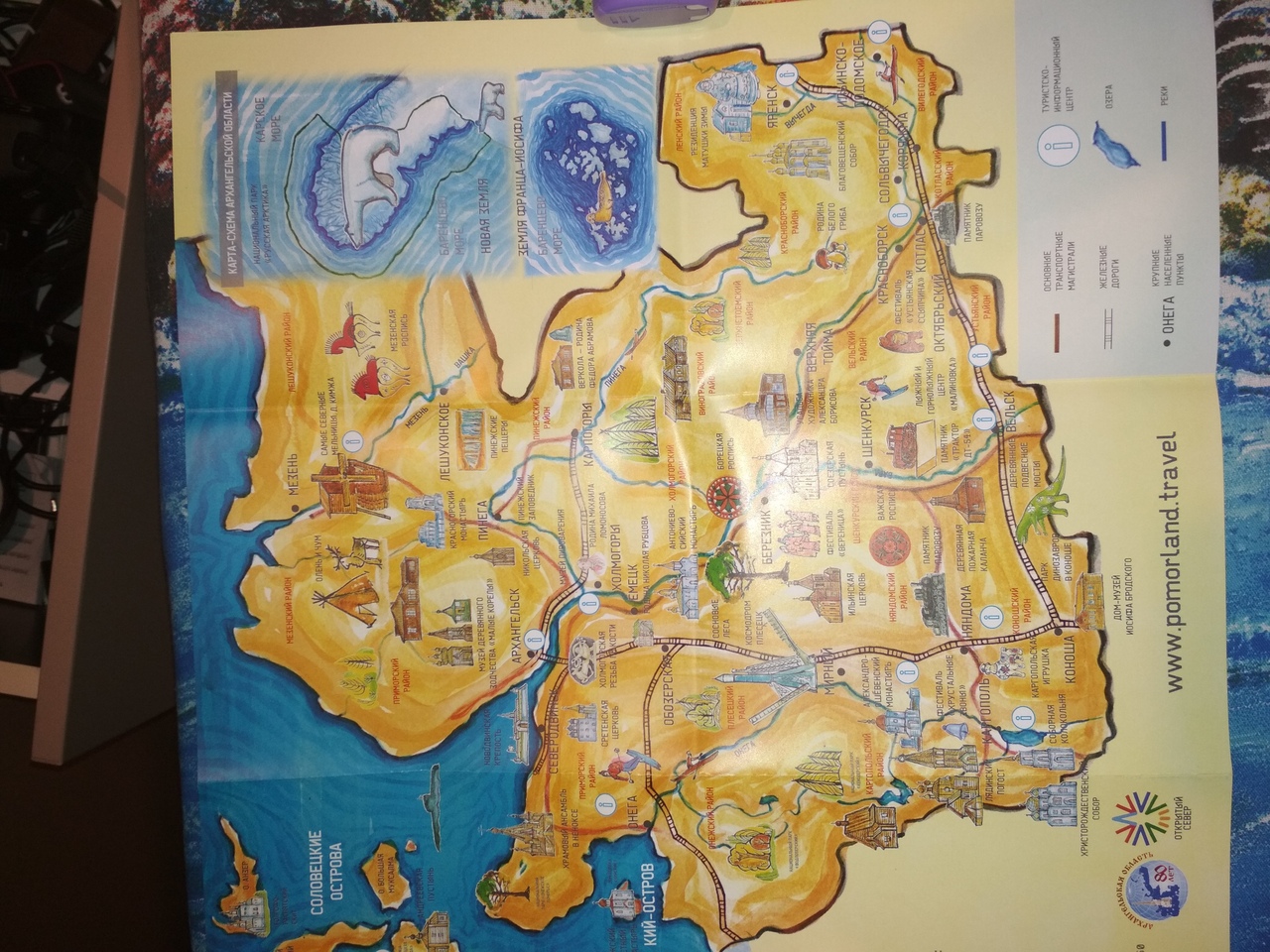 Приложение 2Карта Архангельской области по районам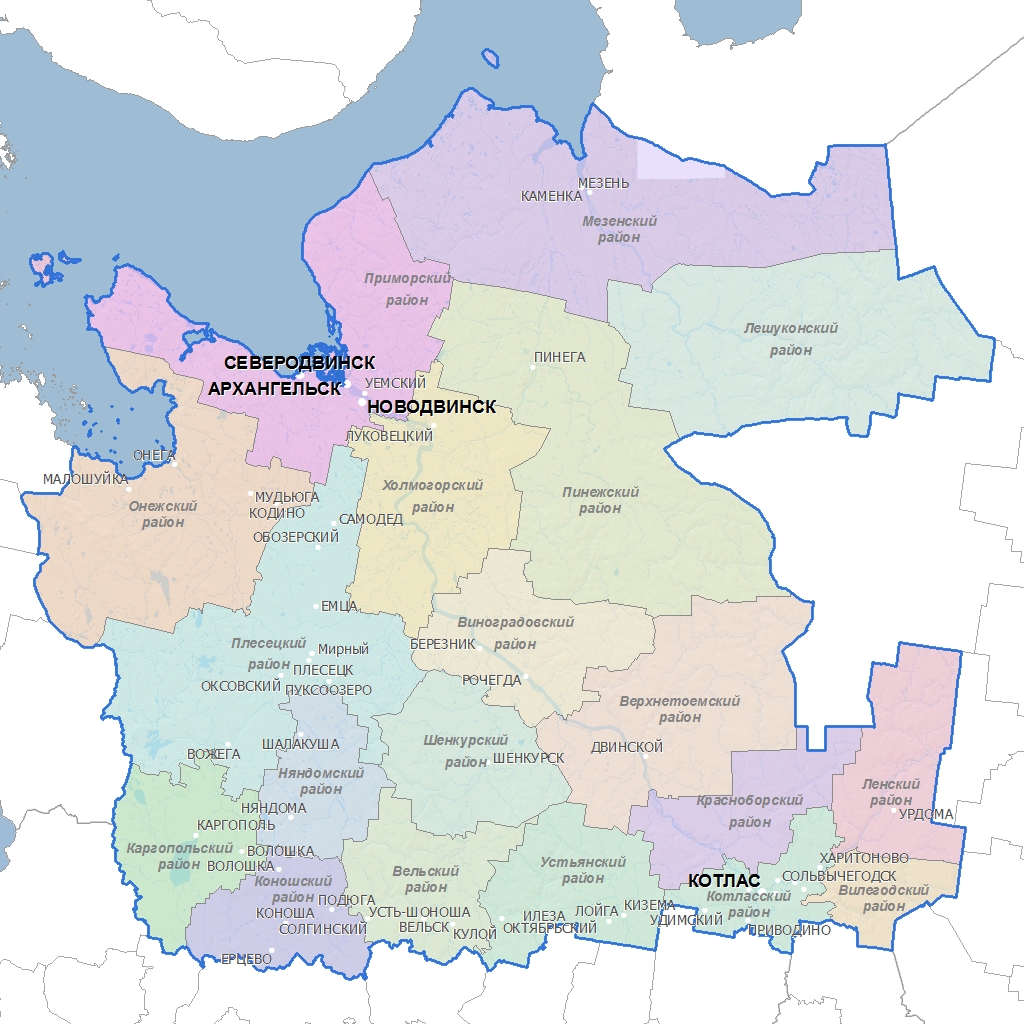 Приложение 3Информационная подсказка для первого задания1.	Космодром Плесецк расположен в центральной части Архангельской области, на территории Плесецкого района. К 2017 году с территории космодрома выведены на околоземные орбиты свыше 2000 космических аппаратов различного назначения. 2.	Антониево-Сийский монастырь - мужской монастырь Архангельской епархии Русской православной церкви, расположенный в Холмогорском районе. В следующем году монастырю исполнится 500 лет со дня основания.3.	Резиденция Матушки Зимы находится в селе Яренск Ленского района Архангельской области. В Резиденции проводятся экскурсии по зданию с посещением кабинета Матушки Зимы, тронного зала, трапезной, опочивальни, волшебного погребка, мастерских и Лавки мастеров.4.	Музей деревянного зодчества «Малые Корелы»  расположен в Уемском сельском поселении Приморского района Архангельской области. Среди экспонатов - крестьянские, купеческие избы, амбары, колодцы, изгороди, ветряные мельницы. Всего около 100 экспонатов, самые ранние из которых датируются XVI веком. 5.	Пинежские карстовые пещеры. В живописном уголке Архангельской области, у подножья реки Пинеги образовались уникальные карстовые ландшафты, не имеющие аналогов на планете. Комплекс, находящийся на территории Беломоро-Кулойского плато, состоит из 460 пещер, общей протяженностью более 43 километров – это только изученные участки. 6.	Новодвинская крепость была заложена в 1701 году по личному указанию царя Петра I для защиты Архангельского фарватера в связи с ожидаемым нападением шведов.Приложение 4Информационная подсказка для второго задания7.	Иосиф Бродский – поэт, лауреат Нобелевской премии по литературе. Отбывал ссылку за тунеядство в деревне Норинская Коношского района.8.	Федор Абрамов - русский писатель. Родился в селе Веркола  Пинежского уезда Архангельской губернии в семье крестьянина. 9.	Александр Кучин -  российский полярный исследователь, участник экспедиции Амундсена на Южный полюс, капитан судна погибшей экспедиции Русанова. Родился в семье поморов в в селе Кушерека Онежского уезда Архангельской губернии.10.	Михаил Ломоносов - ученый, поэт, историк, филолог. Родился в деревне Мишанинская (сейчас - село Ломоносово) Архангелогородской губернии.11.	Степан Писахов  – русский писатель, этнограф, сказочник и художник, преподаватель живописи. Родился в Архангельске12.	Николай Кузнецов -  советский военно-морской деятель, Адмирал Флота Советского Союза.  Родился в древне Медведки, сейчас Котласский район Архангельской области. Приложение 5Карточка для первого заданияЗадание 1. Необходимо, пользуясь Туристической картой-схемой Архангельской области  и информационной подсказкой, найти на карте Архангельской области районы расположения шести достопримечательностей  и отметить их на карте цифрами (за каждый верный ответ 3 балла):Приложение 6Карточка для второго заданияЗадание 2. Необходимо, пользуясь Туристической картой-схемой Архангельской области и информационной подсказкой, найти на карте Архангельской области районы, связанные с жизнью известных людей и отметить на карте цифрами (за каждый верный ответ 3 балла).Второй вариант задания 2. Соотнесите характеристики и конкретные личности, которые этим характеристикам соответствуют, и пронумеруйте каждое описание (за каждый верный ответ 2 балла).Приложение 7Карточка для третьего заданияЗадание 3. Необходимо, пользуясь Туристической картой-схемой Архангельской области, найти на карте Архангельской области районы, где зародились традиционные промыслы Поморья и отметить на карте цифрами (за каждый верный ответ 2 балла): Второй вариант задания 3. Необходимо подумать и вспомнить, что интересного можно купить на территории Архангельской области и привезти друзьям или родственникам в качестве сувенира (за каждый вариант 1 балл).ЭтапТематический блокВремя Время Организационная частьПриветствие, определение цели и задач занятия, организационные моменты (разделить класс на шесть команд, выдать каждой команде  карту Архангельской области с нанесением границ районов). 66Основная частьПросмотр видео об Архангельской области: «Архангельская область – это мы»«Добро пожаловать на открытый Север»628Основная частьЗадание 1 828Основная частьЗадание 2828Основная частьЗадание 3628Заключительная частьПодведение итогов, награждение победителей661. Космодром Плесецк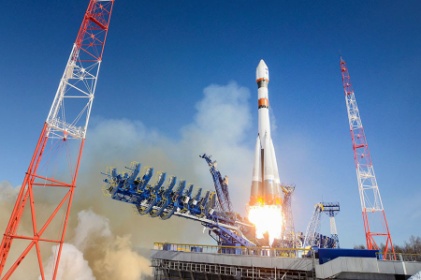 2. Антониево-Сийский монастырь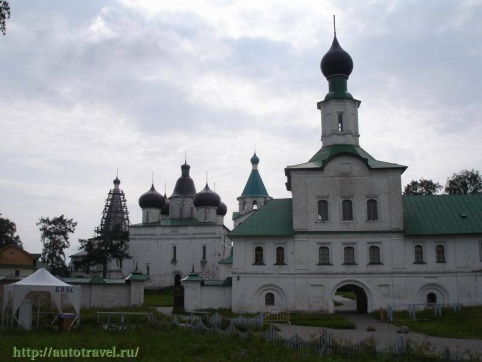 3. Резиденция Матушки Зимы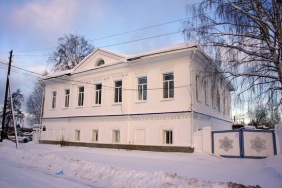 4. Музей деревянного зодчества 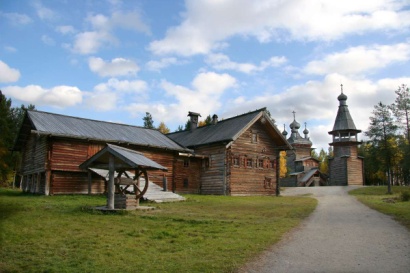 «Малые Корелы» 5. Пинежские карстовые пещеры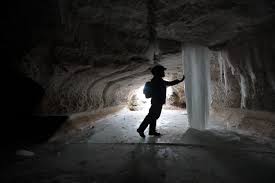 6. Новодвинская крепость 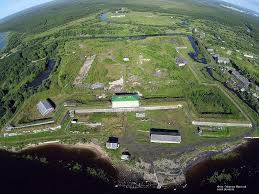 русский писательсоветский военно-морской деятель, Адмирал Флота Советского Союзарусский писатель, этнограф, сказочник и художникученый, поэт, историк, филологпоэт, лауреат Нобелевской премии по литературероссийский полярный исследовательИосиф Бродский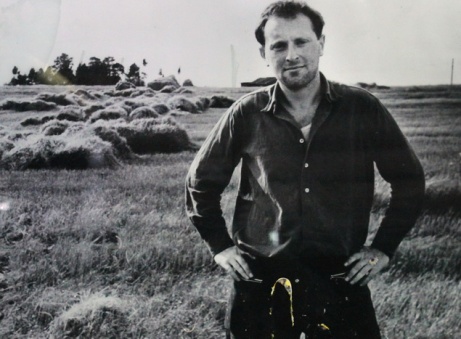 Федор Абрамов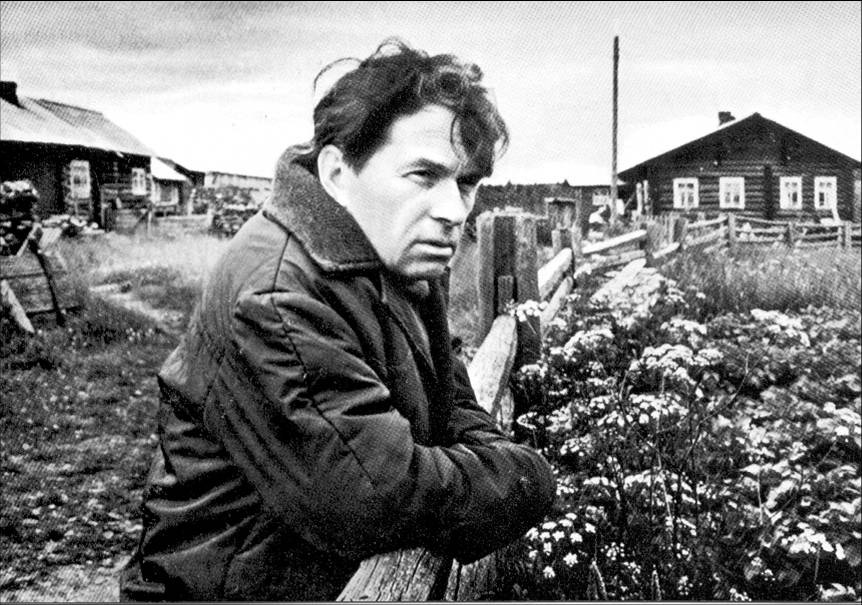 Александр Кучин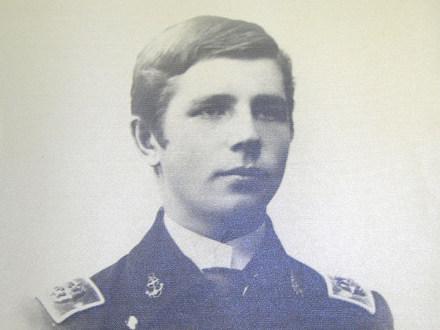 Михаил Ломоносов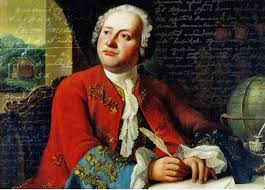 Степан Писахов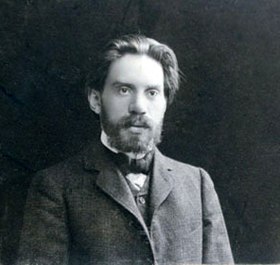 Николай Кузнецов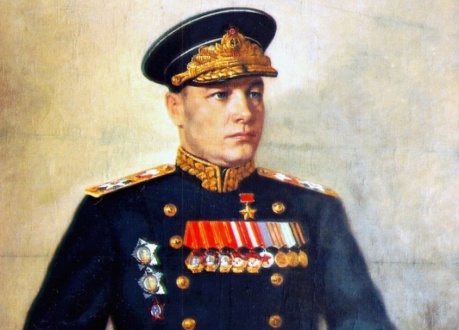 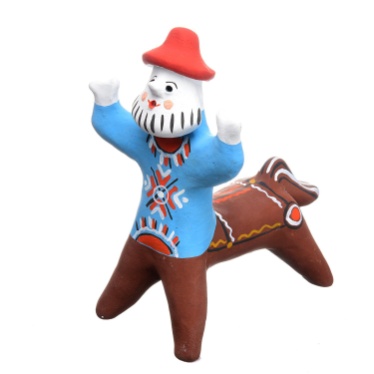 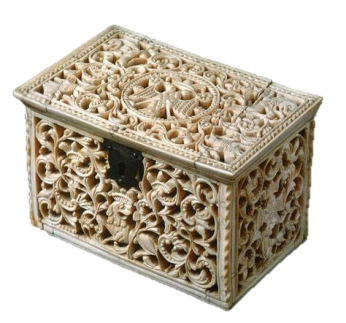 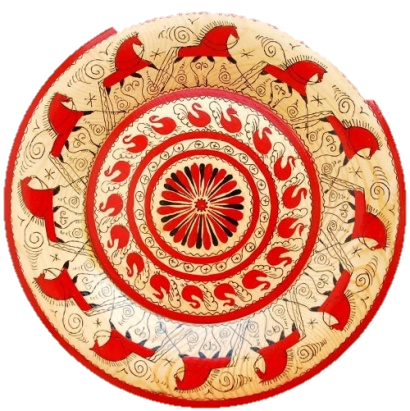 Каргопольская игрушкаХолмогорская резьба по костиМезенская роспись